Первая помощь при шокеЧто такое шок?При различных повреждениях или заболеваниях у человека может возникнуть шок. Клинически шок может быть охарактеризован как острейшая сосудистая недостаточность в результате гиповолемии. При нарушении кровообращения нарушается снабжение тканей кислородом. При продолжительной нехватке кислорода ткани поражаются и могут погибнуть. Причины шокаШок описан уже в XVIII в. Причины шока различны, но с определенной стадии механизм развития шока всегда аналогичен. Организм человека пытается защитить важные органы (головной мозг, сердце, легкие и почки) и по возможности обеспечивать их кислородом. При уменьшении объема крови, активизируются химические вещества, прежде всего, выделяется норадреналин. Таким образом, сердце сначала начинает быстрее качать кровь, снижается кровообращение и фильтрация в почках, в организме задерживается жидкость. Неосновные системы организма человека практически не обеспечиваются кровью. Этот процесс называется централизацией кровообращения. В действительности этот механизм предназначен для сохранения жизни человека, однако при невозможности быстрого вывода человека из состояния шока при централизации кровообращения летальный исход неизбежен. 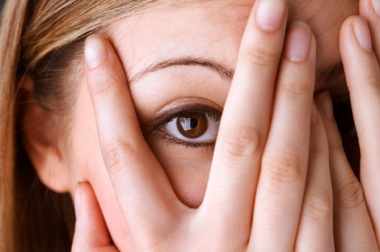 Гиповолемический шокГиповолемический шок возникает при больших кровопотерях (внутренних и внешних), уменьшающих объем циркулирующей крови, а также при большой потере жидкости, например, при ожогах, рвоте и поносе. Вазовагальный шок-кризСостояние, характеризующееся чрезмерной активностью блуждающего нерва, в результате чего у человека замедляется сердцебиение и снижается артериальное давление, что приводит к обмороку. Причиной такого состояния может быть страх, испуг. Анафилактический шокШок вызван аллергической реакцией, например, на лекарства, яды или укусы насекомых. При анафилактическом шоке расширяются кровеносные сосуды и повышается проницаемость стенок капилляров, что обуславливает развитие абсолютной и относительной гиповолемии. Кардиогенный шокПричина кардиогенного шока - ослабление функции сердца, например, после инфаркта миокарда, воспаления сердечной мышцы (миокардита), кардиомиопатии, заболеваний аорты и клапанов сердца. Организм человека реагирует на недостаток кислорода, повышается проницаемость стенок капилляров. Шок может возникнуть при сепсисе, при приеме некоторых лекарств. Если кардиогенный шок вызван травмой живота и грудной клетки или переломом нижних конечностей, то нахождение пострадавшего в положении «складного ножа» может быть опасно и усугубить шок. Симптомы шокаСимптомы шока специфичны, поэтому их нетрудно определить. Симптомы шока: Кожа бледная, землистого цвета. Озноб. Холодный липкий пот. Возбуждение или сонливость. Страх. Частый слабый пульс. Первая помощь при шокеЧеловек, оказывающий первую помощь при шоке, должен попытаться, если это возможно, устранить причину шока. Часто симптомы шока очевидны. Прежде всего необходимо остановить сильное кровотечение. Затем: Пациента укладывают на спину, голова несколько опущена, ноги подняты кверху на 20-30 см. При этом кровь оттекает по направлению к сердцу. Одновременно увеличивается и объем циркулирующей крови. Для защиты от охлаждения пациента обкладывают одеялами: он не должен терять тепло своего тела; иные средства для сохранения тепла неприемлемы в связи с опасностью еще большего расширения кровеносных сосудов. В состоянии шока пациент становится возбужденным, его мучает страх, поэтому человек, оказывающий помощь, должен постоянно быть рядом, успокаивать и делать все, чтобы пациент чувствовал себя в безопасности. Крайне важно уберечь пациента от шума, например, разговоров окружающих людей. Во избежание ухудшения состояния пациента, находящегося в шоке, нельзя позволять ему курить и принимать алкоголь. ИнфузияДля предотвращения или лечения гиповолемического шока необходимо капельное внутривенное введение больших количеств жидкости. Человек, оказывающий первую помощь, может помочь врачу, например, наложить жгут или подержать капельницу. 